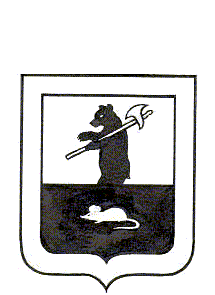 МУНИЦИПАЛЬНЫЙ СОВЕТ ГОРОДСКОГО ПОСЕЛЕНИЯ МЫШКИН РЕШЕНИЕО досрочном прекращении полномочий депутата Муниципального Совета городского поселения Мышкин по избирательному округу № 2 Субботина Сергея НиколаевичаПринято Муниципальным Советомгородского поселения Мышкин5 апреля 2022 годаНа основании пп. 2 п.12 статьи 23 Устава городского поселения Мышкин Мышкинского муниципального района Ярославской области,Муниципальный Совет городского поселения Мышкин РЕШИЛ:1.Утвердить решение о досрочном прекращений полномочий депутата Муниципального Совета городского поселения Мышкин по избирательному округу №2 Субботина Сергея Николаевича в связи с отставкой по собственному желанию на основании личного письменного заявления.2. Опубликовать настоящее решение в газете « Волжские зори».3. Настоящее решение вступает в силу после его официального опубликования. Глава городского                                            Председатель Муниципального Поселения Мышкин                                       Совета городского поселения                                                                           Мышкин ______________Е.В.Петров                            _____________Л.А. Чистяков   5 апреля 2022 года № 14